Межправительственный комитет по интеллектуальной собственности, генетическим ресурсам, традиционным знаниям и фольклоруСорок четвертая сессияЖенева, 12–16 сентября 2022 годарешениЯ сорок четвертой сессии комитетаприняты КомитетомРЕШЕНИЕ ПО ПУНКТУ 1 ПОВЕСТКИ ДНЯ:ОТКРЫТИЕ СЕССИИКомитет избрал г-на Фелипе Кариньо (Филиппины) заместителем Председателя на оставшуюся часть двухлетнего периода 2022–2023 годов.РЕШЕНИЕ ПО ПУНКТУ 2 ПОВЕСТКИ ДНЯ:ПРИНЯТИЕ ПОВЕСТКИ ДНЯПредседатель представила для принятия проект повестки дня, распространенный в качестве документа WIPO/GRTKF/IC/44/1 Prov. 2;  повестка дня была принята.РЕШЕНИЕ ПО ПУНКТУ 3 ПОВЕСТКИ ДНЯ:АККРЕДИТАЦИЯ НЕКОТОРЫХ ОРГАНИЗАЦИЙКомитет единогласно одобрил аккредитацию в качестве наблюдателей ad hoc следующих организаций: объединения «Общественные действия представительниц коренных народов Конго» (ACFAC), Ассоциации коренного народа сарагуро и объединения «Народ гарифуна».РЕШЕНИЕ ПО ПУНКТУ 4 ПОВЕСТКИ ДНЯ:УЧАСТИЕ КОРЕННЫХ НАРОДОВ И МЕСТНЫХ ОБЩИНКомитет принял к сведению документы WIPO/GRTKF/IC/44/3 и WIPO/GRTKF/IC/44/INF/4.Комитет настоятельно призвал своих членов и все заинтересованные стороны из государственного и частного секторов вносить взносы в Добровольный фонд ВОИС для аккредитованных коренных и местных общин.По предложению Председателя Комитет избрал путем аккламации следующих семь членов Консультативного совета, которые будут выполнять свои функции в личном качестве: г-жу Жуан-Анну Дриссенс (Центр права в области искусства, Австралия), 
г-на Вуети Косониу Мэя (Фиджи), г-жу Люси Муленкей (Информационная сеть коренных народов), г-на Мугаруру Алана Ндаджие (Уганда), г-жу Эрлинду Гваделупе Ке Дзул (Межнациональное информационное агентство коренных народов), г-на Томаса Дж. Райтингера (Германия) и г-жу Элисон Анабелу Уркисо Оласабал (Перу).Председатель Комитета предложила кандидатуру одного из своих заместителей г-на Йоны Селети на должность Председателя Консультативного совета.РЕШЕНИЕ ПО ПУНКТУ 5 ПОВЕСТКИ ДНЯ:ТРАДИЦИОННЫЕ ЗНАНИЯ/ТРАДИЦИОННЫЕ ВЫРАЖЕНИЯ КУЛЬТУРЫНа основе документов WIPO/GRTKF/IC/44/4 и WIPO/GRTKF/IC/44/5 соответственно Комитетом были выработаны новые тексты «Охрана традиционных знаний: проект статьей (пересмотренный текст в редакции координаторов)» и «Охрана традиционных выражений культуры: проект статей (пересмотренный текст в редакции координаторов)».  Комитет постановил передать эти тексты в том виде, какой они приобретут на момент закрытия обсуждения по данному пункту повестки дня 16 сентября 2022 года, на рассмотрение сорок пятой сессии Комитета в соответствии с мандатом МКГР на 2022–2023 годы и программой работы на 2022 год.Комитет принял к сведению и обсудил документы WIPO/GRTKF/IC/44/6, WIPO/GRTKF/IC/44/7, WIPO/GRTKF/IC/44/8, WIPO/GRTKF/IC/44/9, WIPO/GRTKF/IC/44/10, WIPO/GRTKF/IC/44/11, WIPO/GRTKF/IC/44/12, WIPO/GRTKF/IC/44/13, WIPO/GRTKF/IC/44/INF/7 и WIPO/GRTKF/IC/44/INF/8.РЕШЕНИЕ ПО ПУНКТУ 6 ПОВЕСТКИ ДНЯ:СОЗДАНИЕ СПЕЦИАЛЬНОЙ ЭКСПЕРТНОЙ ГРУППЫ (ГРУПП)Комитет постановил провести в преддверии своей сорок пятой сессии заседание Специальной экспертной группы по традиционным знаниям/традиционным выражениям культуры на таких же условиях mutatis mutandis, какие были согласованы на его тридцать седьмой сессии в рамках пункта 6 повестки дня.  Комитет постановил, что это заседание состоится в воскресенье, 4 декабря 2022 года, с 9:00 до 16:30 по женевскому времени.РЕШЕНИЕ ПО ПУНКТУ 7 ПОВЕСТКИ ДНЯ:ЛЮБЫЕ ДРУГИЕ ВОПРОСЫОбсуждение по этому пункту не проводилось.РЕШЕНИЕ ПО ПУНКТУ 8 ПОВЕСТКИ ДНЯ:ЗАКРЫТИЕ СЕССИИКомитет принял решения по пунктам 1, 2, 3, 4, 5 и 6 повестки дня 16 сентября 2022 года.[Конец документа]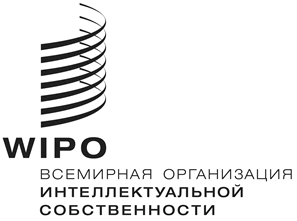 Rоригинал:  английскийоригинал:  английскийоригинал:  английскийдата:  16 сентября 2022 годадата:  16 сентября 2022 годадата:  16 сентября 2022 года